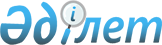 Егінді ауылының аумағында шектеу іс-шараларын белгілеу туралы
					
			Күшін жойған
			
			
		
					Қарағанды облысы Нұра ауданы Егінді ауылының әкімінің 2019 жылғы 12 маусымдағы № 1 шешімі. Қарағанды облысының Әділет департаментінде 2019 жылғы 14 маусымда № 5383 болып тіркелді. Күші жойылды - Қарағанды облысы Нұра ауданы Егінді ауылының әкімінің 2019 жылғы 15 қазандағы № 2 шешімімен
      Ескерту. Күші жойылды - Қарағанды облысы Нұра ауданы Егінді ауылының әкімінің 15.10.2019 № 2 (алғаш ресми жарияланған күнінен бастап қолданысқа енгізіледі) шешімімен.
      Қазақстан Республикасының 2001 жылғы 23 қаңтардағы "Қазақстан Республикасындағы жергілікті мемлекеттік басқару және өзін-өзі басқару туралы" Заңының 35 бабына, Қазақстан Республикасының 2002 жылғы 10 шілдедегі "Ветеринария туралы" Заңының 10-1 бабының 7) тармақшасына сәйкес, Егінді ауылының әкімі ШЕШІМ ЕТТІ:
      1. Ірі қара малдың арасынан бруцеллез ауруының анықталғанына байланысты Егінді ауылының аумағында шектеу іс-шаралары белгіленсін.
      2. Осы шешімнің орындалуын бақылауды өзіме қалдырамын.
      3. Осы шешім оның алғаш ресми жарияланған күнінен бастап қолданысқа енгізіледі. 
					© 2012. Қазақстан Республикасы Әділет министрлігінің «Қазақстан Республикасының Заңнама және құқықтық ақпарат институты» ШЖҚ РМК
				
      Ауыл әкімі

М. Бастенов
